Уважаемые предприниматели! В 2015 году подать документы на предоставление субсидий по лизинговым договорам можно будет ЭЛЕКТРОННО!Заявка подается либо от самого Заявителя (руководителя юр.лица, ИП), либо от доверенного лица.  

Для этого Вам необходимо будет зайти на региональный портал гос. услуг http://gosuslugi35.ru/ и войти в личный кабинет, используя уже существующий логин и пароль от единого портала гос. услуг, либо пройти процедуру регистрации. 

Обращаем Ваше внимание, на данный момент прием документов на предоставление субсидий не осуществляется. Прием документов, ориентировочно, начнется в 1-ой декаде мая 2015 года.  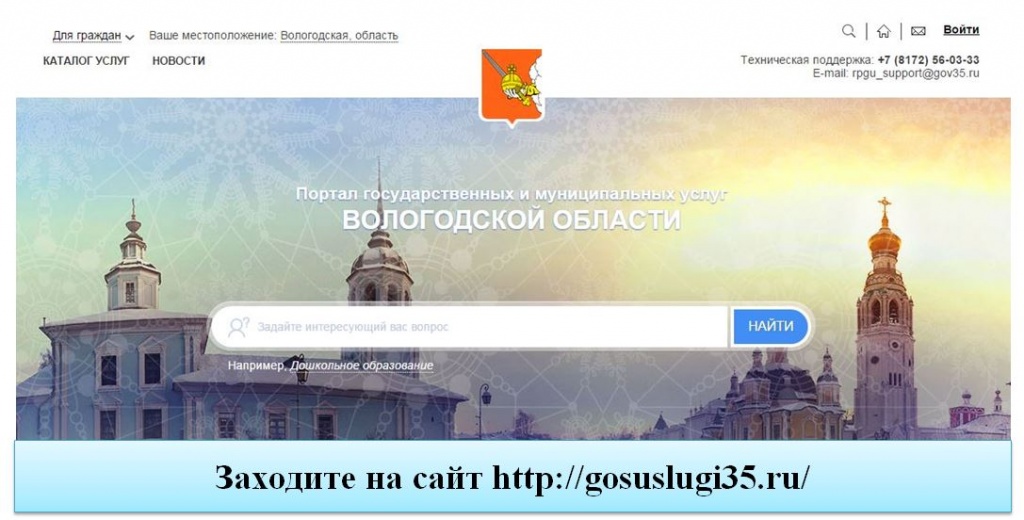 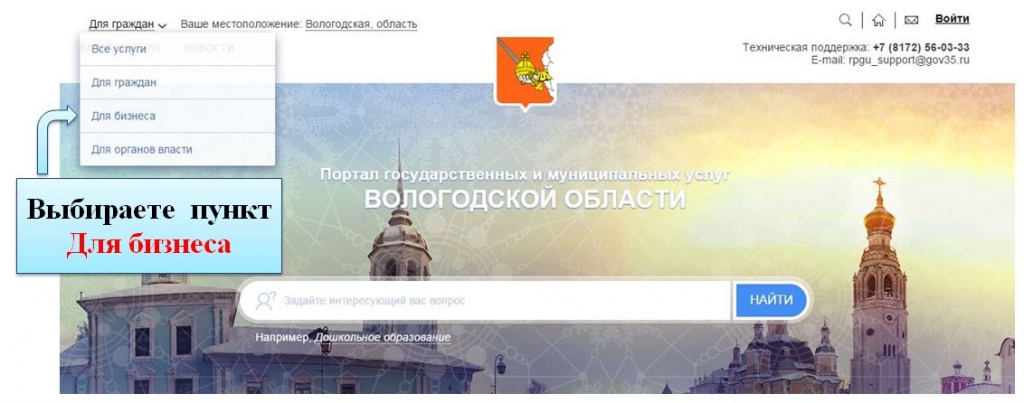 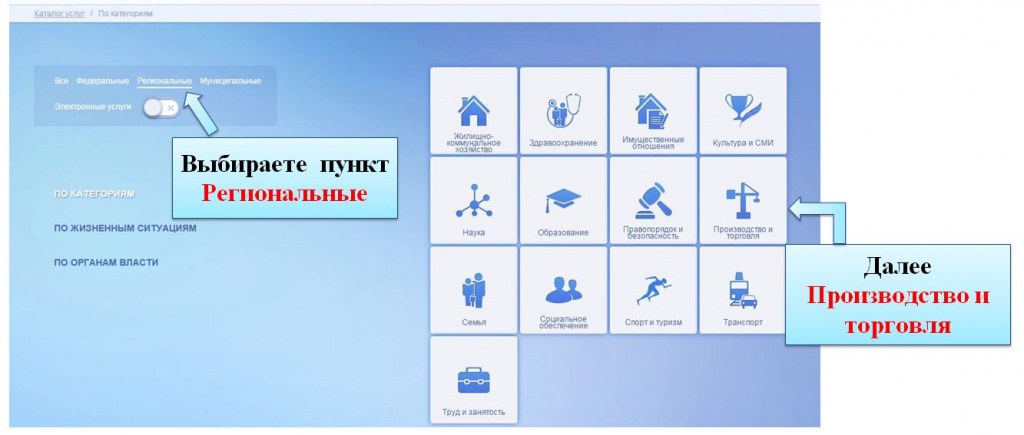 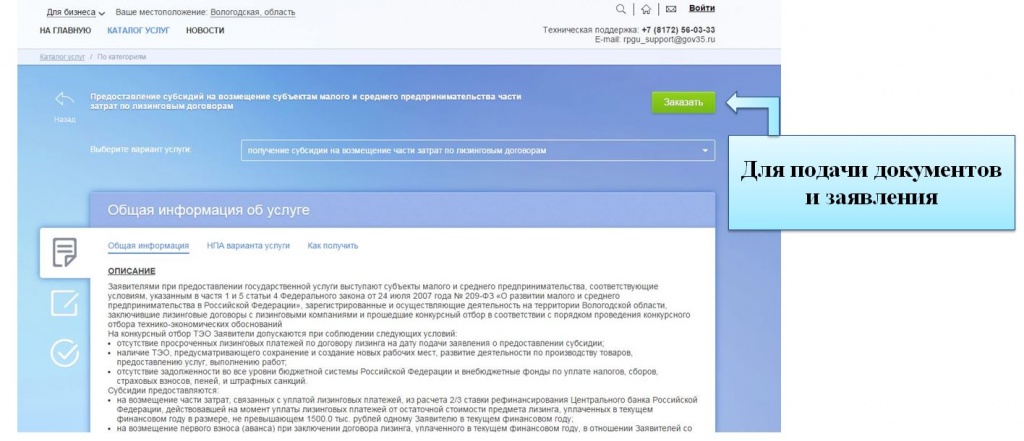 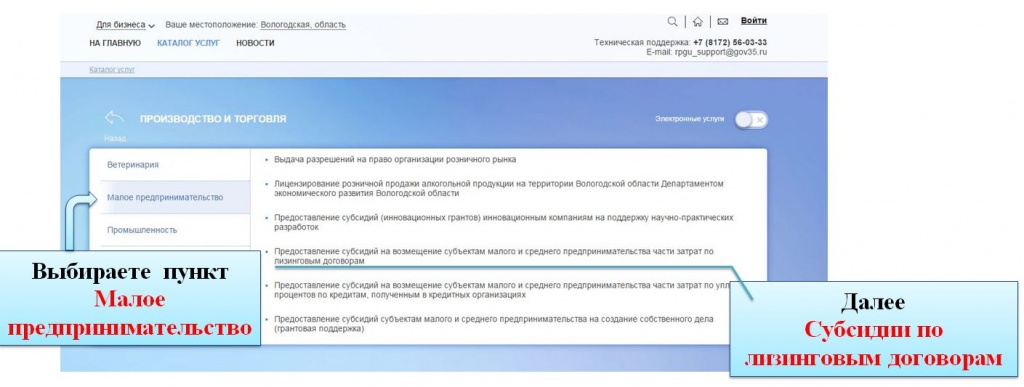 